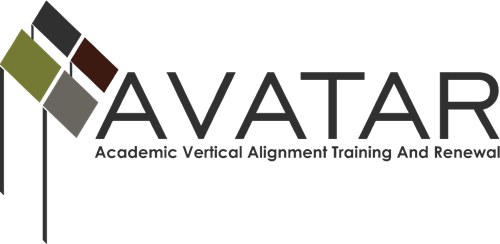 Action Plan – April 2015 to August 2016  ESC Region 15Date of Action Plan submitted to UNT 7/23/2015Members of Partnership (Please list all)Goals of partnership (These sample goals should be modified to focus on your specific areas of endorsement and vertical alignment.)Develop ISD, post-secondary, and workforce/ P-16  partnerships appropriate to local endorsement options Facilitate offering  and documentation of College Preparatory Courses (CPCs) of the partnershipFacilitate CTE and endorsement offerings.Objectives supporting your goals       1. Identify workforce partners to advise endorsement options.       2. Continue to meet with counselors, principals and curriculum leaders to increase offering of CPC.       3. Document students taking CPCs and success rate.Plan of Work Timeline, Responsibility, Resources, and EvaluationBudget planName (include yourself)District/University/Workforce or P-16 CouncilTitle/PositionEmailPhoneKaran DuweESC 15Curriculum DirectorKaran.duwe@esc15.net325-481-4035David BedfordESC15ConsultantDavid.bedford@esc15.net325-658-6571Traci TerrillESC15ConsultantTraci.terrill@esc15.net325-658-6571Billy MebaneWestern Texas CollegeDirector of Distance LearningBmebane!@wtc.edu325-574-7630Cherie BeltranRanger CollegeDean of Administrationcbeltran@rangercollege.edu254-647-3234 x 233Mark PollettCentral Texas CollegeAssociate Deanmpollett@ctcd.edu254-526-1825Michelle TorresSouthwest Texas Jr. CollegeDirector of Outreachmvtorres@swtjc.edu830-591-7321Susan StricklandProgram DirectorProgram Directorsstrickland@howardcollege.edu325-481-8300 x 3249Julie ParedesCisco CollegeDirector of Dual CreditJulie.paredes@cisco.edu325-794-4503Carol HarrisonP-16 CouncilPresidentcarol@uwconchovalley.orgRichard RoperESC 15Math ConsultantRichard.roper@esc15.net325-658-6571Deanna WatkinsESC 15ELA ConsultantDeanna.watkins@esc15.net325-658-6571Marilyn WoodSonora HSTeacherMarilyn.wood@sonoraisd.netJackie TimmermanBronte HSCounselorJackie.timmerman@bronteisd.netMisti KinnibrughEden HSPrincipalMisti.kinnibrugh@edencisd.netLaurence MusgroveAngelo State UniversityDepartment headLaurence.musgrove@angelo.edu# of Related Objective(s) AboveActivityPlanned Evidence of ImplementationPlanned Evidence of Impact                 3Survey schools BOY, MOY, EOY to gather information about number of students enrolled in CPCs and completion rate.Survey resultsAccurate data for CPCs1Host a workforce summit to discuss CTE and endorsements needs in regionSign in sheetIdentify local business partners\Receive input from community2, 3Facilitate workday to serve as liaison between HS and HE to continue development of CPCSign in sheets, Number of students enrolledStudent enrollment in CPCs1, 2, 3Host Raymond Gerson workshopSign in sheetTeachers/counselors/administrators can assist students with goal setting, identifying talents and skills, financial literacy, identifying college major, matching skills and talents to career.DateActivity Who is ResponsibleResources NeededAssociated EvaluationAugust 2015Survey schools for CPC enrollmentDavid BedfordSurvey toolResults of survey to share with AVATARSeptember 2015Host workforce summit David Bedford and Traci TerrillRoom, foodList of endorsement needsJanuary 2016Workday for CPCsDavid Bedford and Traci TerrillRoom, courses, teachersImprovement in coursesJanuary 2016Survey schools for CPC enrollment and completion of 1st semester resultsDavid BedfordSurvey toolResults of survey shared with AVATAR May 2016Survey schools for CPC enrollment and completion of 2nd semester resultsDavid BedfordSurvey toolResults of survey shared with AVATARMonthly, excluding December and MarchCollege and Career Readiness committee meetingsDavid Bedford and Traci TerrillRoomPlans to assist school districts and strengthen vertical alignment processSummer 2016Raymond Gerson trainingDavid BedfordRoom, funds Workshop evaluationsAnticipated activity Personnel cost/StipendsSalary6,000David BedfordTrainings/meetings500Room and foodTravel1000Supplies1000Books, printing and suppliesTOTAL$8,500.00